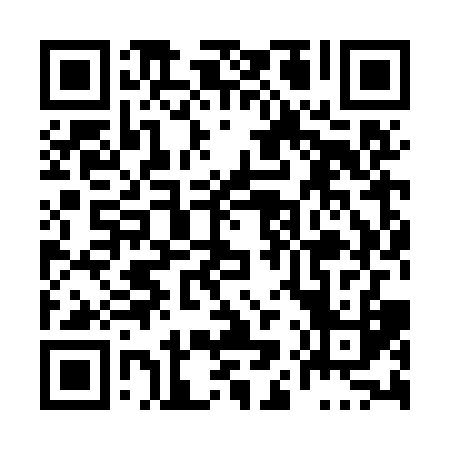 Prayer times for The Points West Bay, Nova Scotia, CanadaWed 1 May 2024 - Fri 31 May 2024High Latitude Method: Angle Based RulePrayer Calculation Method: Islamic Society of North AmericaAsar Calculation Method: HanafiPrayer times provided by https://www.salahtimes.comDateDayFajrSunriseDhuhrAsrMaghribIsha1Wed4:145:511:016:028:129:492Thu4:125:491:016:038:139:513Fri4:105:481:016:048:159:524Sat4:085:461:016:048:169:545Sun4:065:451:016:058:179:566Mon4:045:431:016:068:189:587Tue4:025:421:006:078:2010:008Wed4:005:411:006:078:2110:029Thu3:585:391:006:088:2210:0310Fri3:565:381:006:098:2310:0511Sat3:555:371:006:108:2510:0712Sun3:535:361:006:108:2610:0913Mon3:515:341:006:118:2710:1114Tue3:495:331:006:128:2810:1315Wed3:475:321:006:128:2910:1416Thu3:465:311:006:138:3010:1617Fri3:445:301:006:148:3210:1818Sat3:425:291:006:148:3310:2019Sun3:405:281:006:158:3410:2120Mon3:395:271:016:168:3510:2321Tue3:375:261:016:168:3610:2522Wed3:365:251:016:178:3710:2723Thu3:345:241:016:188:3810:2824Fri3:335:231:016:188:3910:3025Sat3:315:221:016:198:4010:3226Sun3:305:211:016:208:4110:3327Mon3:285:211:016:208:4210:3528Tue3:275:201:016:218:4310:3629Wed3:265:191:016:218:4410:3830Thu3:255:191:026:228:4510:3931Fri3:235:181:026:228:4610:41